LAMPIRANLampiran 1 – LOGO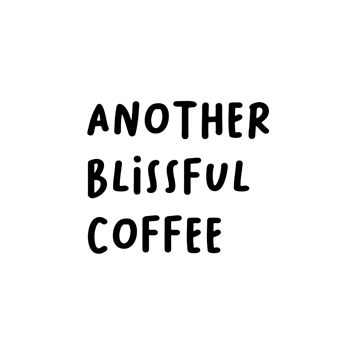 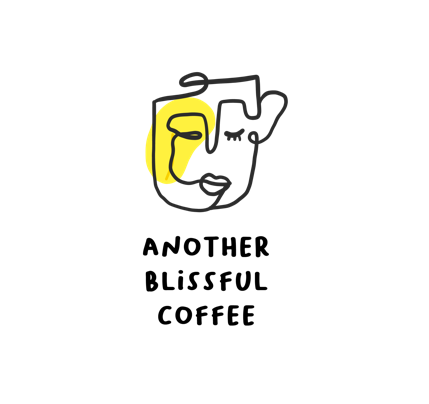 Lampiran 2 – Tempat usaha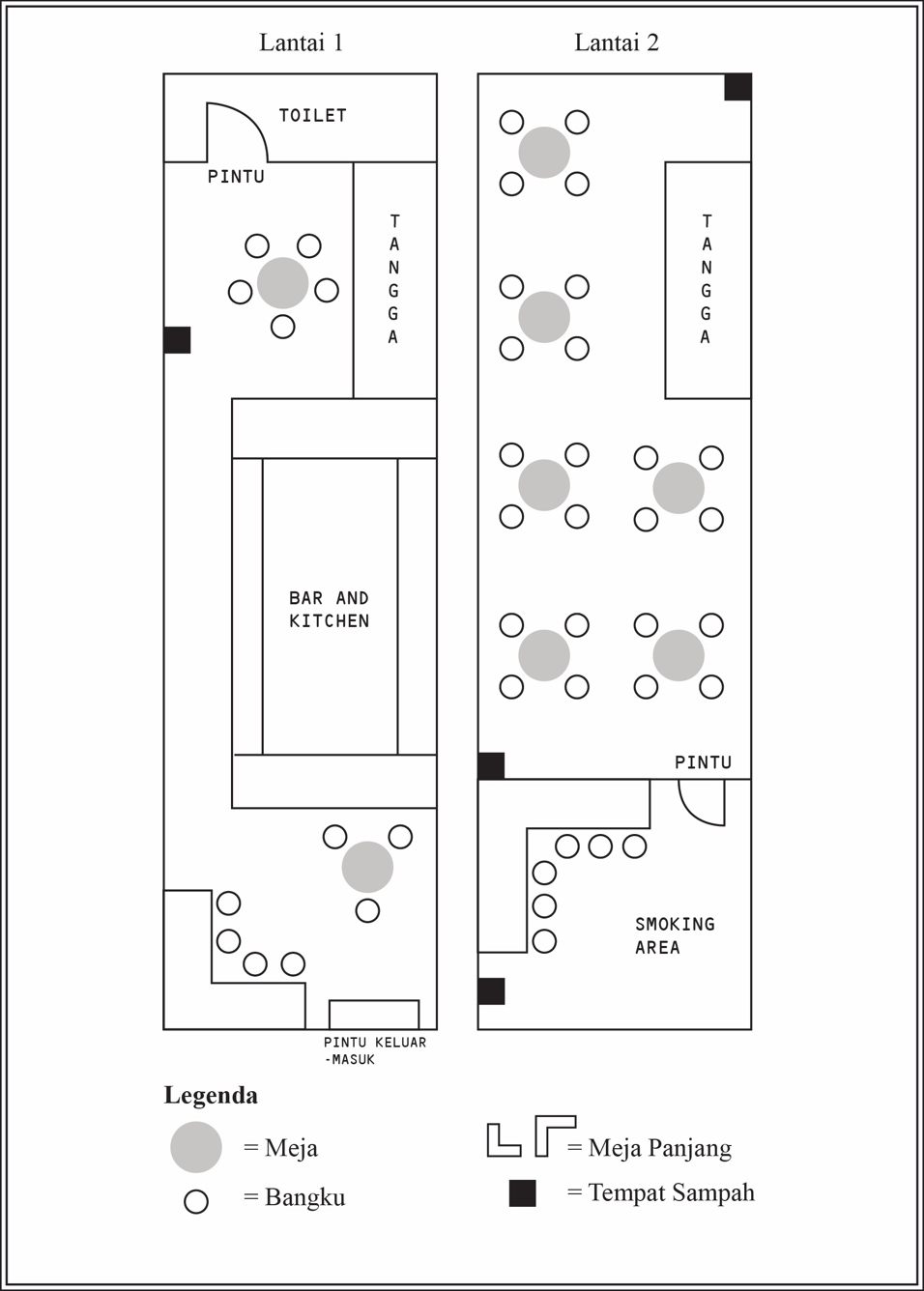 Lampiran 3 – Tarif Dasar Listrik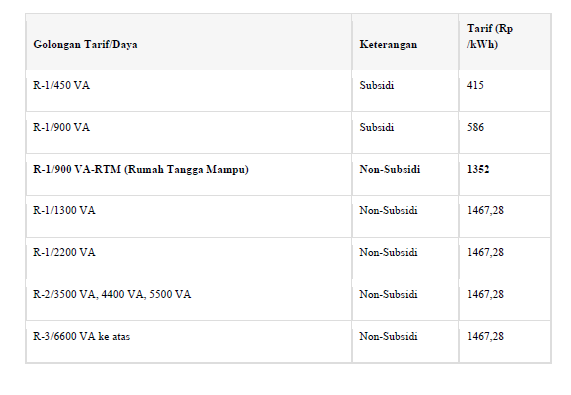 